Vločka z dýhy                         nožík (zalamovací)	          small knife                  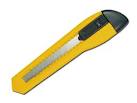                            nůžky                                                          scissors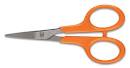              vločka (sněhová)           flake of snow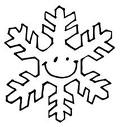 		       dýha (smrková)                       veneer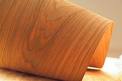 